Základná škola, Lichardova 24, 010 01Žilina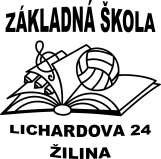  Žiadosť o odhlásenie zo základného vzdelávania na ZŠ Lichardova 24, ŽilinaZákonný zástupca žiakaMeno a priezvisko (titul): ..........................................................................................................Adresa trvalého bydliska: ............................................................................................................Žiadam o odhlásenie dieťaťa zo školskej dochádzky na ZŠ Lichardova 24, Žilina.Meno a priezvisko dieťaťa :................................................…………Trieda:………………….. Dátum narodenia: .........................................................................................................................Adresa trvalého bydliska ..............................................................................................................Dôvod odhlásenia :…………………………….……………………………………………….……….………….……………………………………………………………………….…………..Adresa budúcej školy: ………………………………………………………………………… Dátum ukončenia dochádzky v ZŠ Lichardova 24, Žilina . ………………………………......Dátum nástupu do novej školy: ………………………………………………………..………V Žiline dňa ....................................	.....................................................podpis zákonného zástupcu